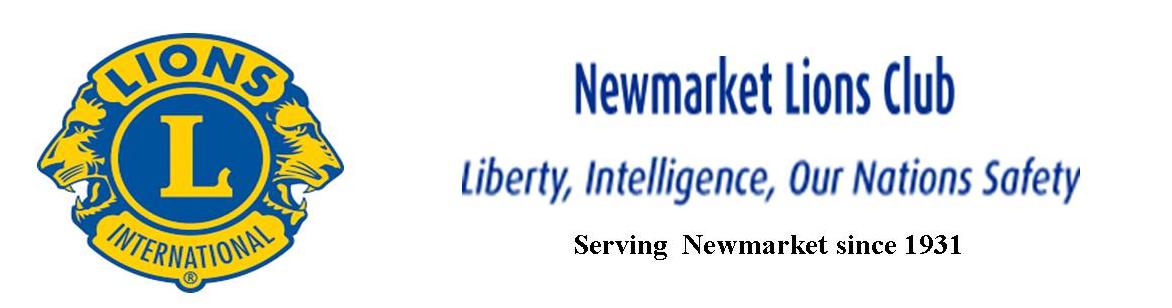 June 1st, 2020 Virtual Club Meeting -RevisedAttendees:Lions: Brian Havard, Christiane Zoidl, Megan Bennett, Mike Barker, Sylvia Brock,                          Sue Williams, Rick Metcalfe, Don Gardiner, John Liska, June Foot,                                        Larry Sikorski, Richard Poulin, Don Campbell, Judith Lalonde, Olga Partanen, and Marilyn Gray1) Welcome: Lion Sylvia Brock2) Approval of Minutes:Motion: Lion Rick Metcalfe - “That the minutes of the March 2nd, 2020 meeting be accepted as presented.”   Second: Lion Mike Barker   Motion:  Carried3) Correspondence: Lion Sylvia Brock	-thank you notes received from Southlake, Food Pantry and Seniors & Health Centre for       the Club’s support during Covid 194) Campaign 100: Lion Sylvia Brock-Online vote in favour of supporting the campaign in the amount of $360/club member (32) -100% of donations go to the cause (A16 received $14,000 from the fund for Covid 19-Our contribution to   the Health & Senior’s Centre received $500 from the fund)-personal donations can also be made to the Canadian LCIF-this will ensure a tax receipt and will be applied to the Club’s commitment (see **below)-the Executive recommends an initial donation of $1,500 Motion: Lion Mike Barker - “That the Club support the Executive’s request for an initial donation of $1,500 to                                    Campaign 100, to be applied against our committed amount.”   Second: Lion Rick Metcalfe   Motion:  Carried5) Charitable Trust Update: Lion Larry Sikorski	-the Club is required to spend 3% of the total assets in donations, we have underspent for this year	-$ can be used for Santa fund or deferred to 2021 or spent by June 30, 2020	-a portion to be used to pay bills due to the Town for Naming Rights and Parkette ($5000 and               $6,000 due in September)6) Treasurer’s Report: Lion Sylvia Brock	-report sent out by email	-there will be no income in the immediate future, Bingo and Catch the Ace are on hold	-Camp Kirk is closed so no requests foreseen for campers	-will discuss options for debt reduction at a later date7) Committee Reports Summary of the Year’s Activities:A) Bingo: Lion Sylvia Brock 	  -on hold	B) Requests:  Lion Sylvia Brock	-committee could use more volunteers, only have 3	-approximately $5,100 in eyeglasses, a bed, and a lift	-this committee does the due diligence required and outlined in the Constitution addendum, then	 presents their recommendation to the Executive before a request is brought to the membership	C) Coats for Kids: Lion Christiane Zoidl	-confirmation that the programme will continue for 2021	-joint project of Newmarket Lions, North Newmarket Lions and Lioness	-Chaired by North Newmarket Lion Leah Springford	-Store was opened on Wednesdays, (until December) and Saturdays from October to March 	-over 900 coats were given out, about the same as last year	-large donations were received from Saputo and the Redmen hockey club	-2 collection boxes needed to be maintained	-a sign up sheet for 2020/2021 will be available in September	-no discussion of safety protocols has taken placeD) PJ’s and Pancakes for Paediatric Cancer: Lion Sylvia Brock	-resulted in increased donations of approximately $5,000 to the Paediatric Cancer unit	-will not be happening in 2020E) Santa Claus Parade: Lion Richard Poulin	-Successful once again! 	-North Newmarket Lions club paid for half	-parade date conflicted with North Newmarket’s Harvest Dance, so only a few of their members               were present at the parade	-new chairperson required for 2020F) Vision Screening: Lion Sylvia Brock	-we are now working with the Ministry of Health	-new equipment on which volunteers need to be trained	-training has been postponed due to Covid 19	-volunteers came mostly from our Club	-all schools in York Region must be done (not by our club alone!)	-in January 2020 328 SK students from 13 schools were screenedG) Eyeglass collection: Lion Christiane Zoidl	-see our website for a list of 10 collection places	-glasses are taken to Zone meeting then forwarded to Calgary where the are processed and              delivered to over 100 countries	-volunteers needed to help with collection box management	-over 5 million glasses have been collected since the start of the programmeH) Santa Fund/Lunch with Santa: Lion Sylvia Brock	-thank you to our generous donors, no club funds were needed to cover the cost of the vouchers	-approximately $12,000 left over, but expect this will be needed for this year’s campaign	-450 people attended Lunch with Santa	-310 vouchers were issuedI) Music Festival: Lion Megan Bennett	-refunds have been issued on this year’s cancelled festival	-next year’s festival scheduled for April 19-23, 2021, no Gala date	-still issue with programme on e-mailing each contestant with their schedule, Rosewood working on itJ) Effective Speaking: Lion Sylvia Brock	-this year’s contest marred by teachers’ work to rule	-the Club’s competition was still a success 	-district competition had to be cancelled due to Covid19	-new certificates were ordered	-some expenses were still incurred (food, venue rental, etc.)K) Reading Action: Lion Sylvia Brock	-10 of 11 schools were visited, despite teachers’ work to rule	-6 of the neediest schools were visited and books given to all primary levels	-we have donated over 5,500 books since launching this programme L) 90th Charter Night: Lion Sylvia Brock	-the Manse venue had to be cancelled-under new management will not give Club a deal	-Lions Halls 1 & 2 booked for October 17-18, 2021	-May be able to use “free days” and not have to pay for rental	-Lion Richard Poulin in preliminary talks with the Town about planting 90 treesM) Catch the Ace: Lion Don Gardiner	-on hold until selling venues re-open	-hopefully, we can get back into Canadian Tire to sell tickets	-committee to send out MailChimp e-mail to remind people we are still active only on hold8) Website Update: Lion Richard Poulin	-constitution and addendum need to be posted on the website	-the geotagging on Catch the Ace website is a paid add-on, we neglected to pay so it was discontinued              but has since been re-activated	-Rosewood to pay for any add-ons in the future and then bill the Club at the end of the year9)  Lioness:  Lion Mike Barker	-everything on hold	-they are looking to support Mackenzie Place by writing cards for seniors on occasions	-discussion as to Lioness support should they rebrand-defer any decisions until Lioness have a plan	-no pressure from Club for a decision10) Lions summer social:  Lion Don Gardiner	-wait until fall11) Good of Lionism:	-the pins we ordered are in, Lion Sylvia Brock to pick them up	-we have received a cheque from LCIF- for the Club’s Covid 19 activities- support of Food Pantry,	 snacks for Southlake healthcare workers, and snacks for the Seniors and Health Care centre	-Bowl for Kids had been tentatively re-scheduled to Saturday, October 3rd	-Essay and Poster contest is still on; this year’s theme is Peace Through Service- 8 clubs are interested,	 may have to bypass schools and reach out directly to students              Adjournment:	-meeting adjourned at 8:30 p.m.**Note: Campaign 100If you are making individual donations, please indicate that you are a member of the Newmarket Lions ClubVisit lionsofcanadafundforlcif.ca for information on donating electronically, via wire transfer and via other methods. Donations can also be sent to: Lions of Canada Fund for LCIF/ C/O Stan Durward/ Box 38 Sunderland, Ontario L0C 1H0 Canada /s.durward@sympatico.ca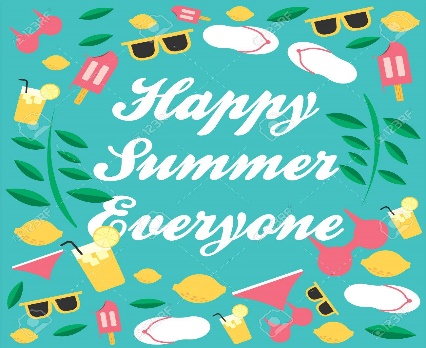 Newmarket Lions Club President: Sylvia BrockNewmarket Lions Club Secretary: Megan Bennett	-